EslamE-Mail: eslam.23923@2freemail.com 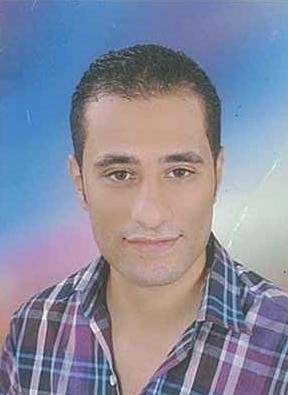 Personal Data:-Date of Birth: 22/11/1988- Place of Birth: Tanta, EgyptNationality: EgyptianGender: MaleReligion: MuslimQualification:	-		2014, Bachelor of Engineering, Electrical Power and Machines Department.Experience:     -	had a certified training in Alstom company in            A transportation field in metro line 2 project as an           Excellent trainee.               - had 1 year experience as a field & design engineer in low Voltage distribution and lighting using AutoCAD.Professional Memberships:-  Member of Egyptian Engineering Syndicate.Training Courses:                                                                                                                        Course in English Conversation.Skills:	- General knowledge of using computer.Excellent in using English Language.very good in using AutoCAD program.very good in using E-tap program.Personal   Skills:	- Ability to work under pressure.Have the ability to handle with the problems efficiently.Hard working and diligent.Ability to communicate with the team works.                                              - have the Ability to learn new skills easily and quickly.Attention to detail and high level of accuracy.Interests and Hobbies:-Chess.